Class:        Name: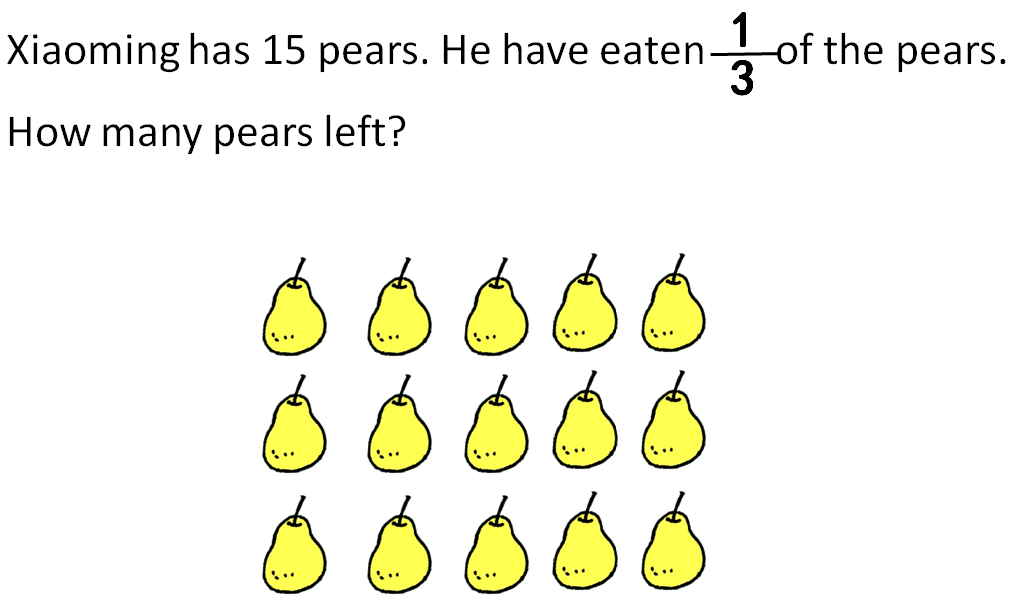 Can you explain why? You can use number sentence to explain.